Муниципальное дошкольное образовательное учреждение«Детский сад № 184 »Принята на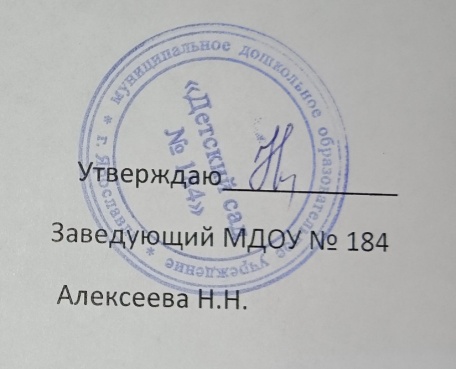 заседании педагогического  совета МДОУ «Детский сад № 184                                                                               ДОПОЛНИТЕЛЬНАЯ ОБРАЗОВАТЕЛЬНАЯ ПРОГРАММАдля детей 3-5 летпроект «В гостях у пчёлки Майи»(кинетический песок)                                                                     Срок реализации:      2 года                                                               Автор программы:   Федоровская О. В. воспитатель первой квалификационной категорииЯрославль2022Содержание:1.Пояснительная записка.2. Общая характеристика работы с песком.3.Содержание дополнительной образовательной программы.4.Учебно-тематический план программы дополнительного образования.5.Содержание работы с детьми 3-4 лет.6.Содержание работы с детьми 4-5 лет.7.Литература.8.Приложение.1.Пояснительная записка.Дополнительная образовательная программа по познавательному  развитию для детей 3-5 лет «Чудо - песочница», в гостях у пчёлки Майи (далее Программа) муниципального образовательного учреждения «Детский сад №184 предусматривает дополнительное образование детей младшего дошкольного возраста по познавательно-эстетическому развитию.Программа разработана в соответствии с нормативно – правовыми документами:-Федеральным законом от 29.12.2012 № 273 – ФЗ «Об образовании в Российской Федерации».СанПиН 2.4.1.3049-13 «Санитарно – эпидемиологические требования к устройству, содержанию и организации режима работы в дошкольных организациях».-Постановление Правительства РФ от 05.07.2001 № 505 «Об утверждении правил оказания платных образовательных услуг».-Приказ Минобразования России от 10.07.2003 № 2994 «Об утверждении примерной формы договора об оказании платных образовательных услуг в сфере общего образования».-Письмо Министерства образования РФ от 18.06.2003 г. № 28-02-484/16 «Требования к содержанию и оформлению образовательных программ дополнительного образования детей».-Письмо Миноборнауки России от 11.12.2006 № 06-1844 «О примерных требованиях к программам дополнительного образования детей».-Приказ по МКУ «Управления образования» № 163 от 31.08.2012 «Об утверждении перечня услуг (работ), оказываемых учреждениям плату и размера платы физических и юридических лиц».-Устав МДОУ «Детский сад № 184.Программа направлена на: - Развитие познавательных способностей детей 3-5 лет-Развитие коммуникативных навыков. Воспитание доброжелательного отношения к окружающим.-Развитие мелкой моторики пальцев рук. Развитие «тактильной» чувствительности.- Совершенствование творческих навыков, умение экспериментировать.- Учит усидчивости и аккуратности.- Стабилизирует эмоциональное состояние ребёнка.2.Общая характеристика работы с песком.Игра с песком как способ развития и самотерапии ребенка известен с древних времен. Податливость песка будит желание создать из него миниатюрную картину мира. Человек выступает в песочнице как созидатель — один жизненный сюжет меняет другой, следуя законам бытия: все приходит и все уходит, нет ничего такого, что было бы непоправимо разрушено, просто старое превращается в нечто иное, новое. При многократном переживании этого ощущения человек достигает состояния душевного равновесия.Игра с песком — это естественная и доступная для каждого ребенка форма деятельности. Ребенок часто словами не может выразить свои переживания, страхи, и тут ему на помощь приходят игры с песком. Проигрывая взволновавшие его ситуации с помощью игрушечных фигурок, создавая картину собственного мира из песка, ребенок освобождается от напряжения. А самое главное — он приобретает бесценный опыт символического разрешения множества жизненных ситуаций, ведь в настоящей сказке все заканчивается хорошо!Наблюдения психологов показывают, что именно первые совместные игры детей в песочнице могут наглядно показать родителям особенности поведения и развития их детей. Родители видят, что ребенок становится излишне агрессивным или робким в общении со сверстниками — это может стать поводом для размышлений о системе воспитания.Перенос традиционных педагогических занятий в песочницу дает больший воспитательный и образовательный эффект, нежели стандартные формы обучения.Во-первых, существенно усиливается желание ребенка узнавать что-то новое, экспериментировать и работать самостоятельно.Во-вторых, в песочнице мощно развивается тактильная чувствительность как основа «ручного интеллекта».В-третьих, в играх с песком более гармонично и интенсивно развиваются все познавательные функции (восприятие, внимание, память, мышление), а также речь и моторика.В-четвертых, совершенствуется предметно-игровая деятельность, что в дальнейшем способствует развитию сюжетно-ролевой игры и коммуникативных навыков ребенка.В-пятых, песок, как и вода, способен «заземлять» отрицательную энергию, что особенно актуально в работе с «особыми» детьми.Цель программы:Развитие познавательных способностей и коммуникативных навыков. Развитие  мелкой моторики пальцев рук.  Реализация программы:В форме игры, познавательной активности и исследовательской деятельности, в форме творческой активности, обеспечивающей художественно-эстетическое развитие ребёнка (ФГОС).Задачи: учить детей последовательно и точно передавать увиденное, с  учётом развития сюжета; учить выстраивать композиции на песке по образцу; развивать тонкие тактильные ощущения, мелкую моторику; развитие связной речи; обогащение словарного запаса; вызывать эмоционально положительное состояние, удовольствие от игр и совместной деятельности с другими детьми; воспитать внимательное отношение к коллективу при организации групповой деятельности.Организация работы:Режим оказания дополнительных образовательных услуг устанавливается в соответствии с СанПиН 2.4.1.3049 – 13Организация образовательного процесса регламентируется учебным планом и расписанием занятий, утверждаемых руководителем МДОУ.Программа рассчитана  на 2 года обучения (дети 3-5 лет). Подгруппа  может насчитывать 6-7 детей. Форма организации занятий – групповая. Периодичность занятий - 1 раз в неделю (итого 32 занятия за учебный год), во второй половине дня.Длительность занятий15 минут  - дети 3-4 лет;20 минут - дети 4-5 лет.Ожидаемые результаты:После проведения совместной деятельности с использованием песочницы дети научаться последовательно и точно передавать увиденное, с учётом развития сюжета; умеют выстраивать композиции на песке по образцу; после проведённой совместной деятельности у всех детей заметно эмоционально положительное состояние, дети получают удовольствие от игр и совместной деятельности с другими детьми; внимательно относятся к коллективу при организации групповой деятельности.Способы определения результативности:В начале учебного года – сентябрь и в конце учебного года – май проводится диагностика познавательной сферы.  Оценка познавательного развития определяется по трём уровням: сформирован, не сформирован, на стадии формирования.Условия работы с детьми:1. Согласие и желание ребенка.2.Специальная подготовка педагога-психолога, его творческий подход к проведению занятий.Формы подведения итогов реализации программы дополнительного образования: наблюдение на занятиях, свободное общение с ребёнком,  индивидуальные игровые упражнения, диагностические беседы.3.Содержание дополнительной образовательной программы.Оборудование «педагогической песочницы»1. Пластиковый прямоугольный поднос, дно и борта которых  голубого/синего цвета (дно символизирует воду, а борта — небо). Высота бортов не менее 3-5 см. 2. Кинетический песок – инновационный материал для детского творчества. Абсолютно безопасен для детей – аллергиков. 3. Набор игрового материала (хранится в пластиковых контейнерах с отверстиями): • лопатки, стеки;•разнообразные пластиковые формочки разной величины — геометрические; изображающие животных, транспорт, людей; формочки для теста; • миниатюрные игрушки (высотой 5–10 см), изображающие людей разного пола и возраста; различных животных и растения; транспорт и пр. (игрушки из «киндер-сюрпризов» для занятий в младших группах не использовать);• бросовый материал: камешки, ракушки, большие пуговицы.Формочки "Castle Molds"Организация игр-занятий с песком1. Ориентировочный этап (при проведении адаптационных игр-занятий в песке действия и объяснения психолога соотносятся с возрастом детей).Игры-занятия проводятся с подгруппой детей нескольких малых песочницах.Психолог знакомит детей со своей игрушкой-посредником в играх с песком — это может быть пчёлка Майя. Игрушка должна быть красивой и интересной для детей. Данную игрушку можно использовать только в песочнице или в некоторых исключительных случаях на занятиях в группе, так как через эту игрушку воспитатель объявляет все правила поведения, запреты и поощрения.Психолог в ходе проведения игр обращает внимание детей на изменение тактильных ощущений, побуждая их высказываться, сравнивать.Ведущий сначала показывает в песке все движения, затем дети их повторяют; старшие при желании предлагают также свои варианты игры, а младшие выполняют вместе со взрослым — «рука в руке».2. Игра с пчёлкой Майей. Пчёлка Майя приглашает детей к себе в гости, в песочницу. Дети внимательно рассматривают саму песочницу (ее форму, цвет, материал, из которого она сделана), символическое обозначение неба, воды и земли. При работе со старшими дошкольниками можно сразу придумать ритуал приветствия (звук колокольчика, определенное движение и т.п.). Также дети с помощью Пчёлки Майи обозначают для себя некоторые правила поведения в песочнице.Затем дети говорят о том, какие игры и занятия в песке могут приносить удовольствие и радость. Пчёлка хвалит каждого высказавшегося ребенка и предлагает поиграть с ней в разные игры. Занятия в песочнице заканчивается ритуалом прощания. Для детей с особенностями в развитии обязательны тактильные маркеры начала и окончания занятия.Способы работы с песком: Лепка объёмных фигур.Вырезание формами (конструирование).Наполнение фигурных форм.Организационный момент:Введение в игровую среду. Для активизации внимания ребёнка в начале игры предлагается стихотворное вступление:В ладошки наши посмотрите,В них доброту, любовь найди.Чтоб злодеев побеждатьМало просто много знать.Надо быть активным,Смелым, добрым, сильным.А ещё желательно Делать всё внимательно! (А.Густышкин)3. Правила поведения в песочницеНельзя намеренно выбрасывать песок из песочницы.Нельзя бросать песок в других или брать его в рот.После игры надо помочь Майе убрать все игрушки на свои места.После игры в песке надо помыть ручки.4. Упражнение вводное «Здравствуй, Песок!»Цель: снизить психофизическое напряжение.Ведущий от имени пчелы просит по-разному поздороваться с песком, то есть различными способами дотронуться до песка.Ребёнок:Дотрагивается до песка поочерёдно пальцами одной, потом второй руки, затем всеми пальцами одновременноЛегко/с напряжением сжимаем кулачки с песком, затем высыпаем в песочницу Дотрагиваемся до песка всей ладошкой – внутренней, затем тыльной сторонойПеретираем песок между пальцами и ладонямиВ последнем случае можно спрятать в песке маленькую плоскую игрушку: «С тобой захотел поздороваться один из обитателей песка…»Старшие дети описывают и сравнивают свои ощущения:«приятно - неприятно»«колючее – шершавое - гладкое»Катаем гладкий и массажный мяч4. Ритуал прощания-Наше занятие окончено. Спасибо! Но прежде чем уходить, мы расскажем пчёлке Майе, чем мы занимались.Дети припоминают ход занятия и рассказывают о проделанной работе.-Пчёлка Майя любит вас, а вы её?Дети обнимают пчёлку и говорят: «Как я тебя люблю».-До свидания, я буду вас ждать.4.Учебно – тематический план программы дополнительного образования«Чудо – песочница», в гостях у пчёлки Майи5. Содержание работы с детьми 3-4 лет.6.Содержание работы с детьми 4-5 лет.8.ПриложениеПриложение № 1Оценка познавательного развития определяется по 3 уровням: сформирован, не сформирован, на стадии формирования.Оценка познавательного развития определяется по 3 уровням: сформирован, не сформирован, на стадии формирования.С 3 – 4 лет ребёнок:Должен уметь пользоваться понятиями «много», «один», правильно согласовывать их с существительными.Должен использовать в речи слова «большой», «маленький», «больше», «меньше».Должен уметь сравнивать предметы, находить одинаковые по длине, использовать слова «длинный», «короткий».Должен уметь сравнивать предметы по высоте, использовать слова «высокий», «низкий».Должен уметь сравнивать предметы по толщине, использовать слова «толстый», «тонкий».Должен уметь определять равенство и неравенство предметов.Должен узнавать и называть фигуры круг и квадрат, показывать похожие на них предметы.Выполнять словесное поручение взрослого («Принеси красный кубик; жёлтый мячик; маленького зайчика»);Знать названия транспортных средств (машина, автобус), частей автомобиля (кабина, кузов, колёса, руль), растений (дерево, трава, цветы), фруктов (яблоко, груша, банан), овощей (морковь, помидор, огурец), домашних животных (кошка, собака, курица) и их детёнышей;Употреблять в речи глаголы, обозначающие действия (мыть, стирать, вытирать, гладить, лечить и т.д.);Прилагательные, обозначающие величину, вкус, цвет;Наречия (близко-далеко, низко-высоко, быстро-медленно, темно-светло);Уметь связно рассказывать об увиденном, нарисованном на картинке (2-4 предложения);Уметь отвечать на вопросы взрослого.Различать и правильно называть части дома, автомашины, дерева, а также части тела животных и человека.Различать некоторые фрукты и овощи.Знать и называть шесть основных цветов, красный, жёлтый, синий, зелёный, белый, чёрный.Различать части суток (день, ночь), знать, чем они отличаются.Знать названия и назначения некоторых предметов.Пересказывать небольшие потешки, сказки, рассказы, узнавать сказочных героев.Знать свои имя и фамилию, сколько лет, имена ближайших родственников, имя и отчества своих воспитателей.С 4 – 5 лет ребёнок:Считать в пределах 5 (количественный счёт), отвечать на вопрос «Сколько всего?»Сравнивать две группы предметов, используя счёт.Сравнивать предметы разной длины, ширины, высоты, понимать соотношения между ними.Узнавать и называть круг, квадрат, треугольник, прямоугольник.Определять направление движения от себя (направо, налево, вперёд, вверх, низ).Знать правую и левую руку.Правильно произносить все звуки родного языка.Использовать в речи существительные, обозначающие профессии, с которыми его знакомили.Составлять связный рассказ не менее чем из 3-4 предложений.Понимать содержание картинок и рассказывать, что на них нарисовано.Правильно называть существительные в единственном и множественном числе.Правильно употреблять предлоги: под, на, перед, в, над, и т.д.Пересказывать небольшие литературные тексты, правильно отвечать на вопросы по содержанию текста.Знать, как зовут родителей.Уметь различать части суток и времена года, знать, чем они отличаются.Называть предметы обобщающими словами: овощи, фрукты, одежда, цветы, деревья, посуда, птицы, грибы, животные, ягоды.Знать названия некоторых профессий.Знать и уметь находить в окружающей обстановке девять цветов: красный, жёлтый, зелёный, синий, оранжевый, коричневый, чёрный, голубой, розовый.Знать и уметь рассказывать несколько сказок.Знать некоторые правила дорожного движения: улицу переходить в специальных местах, переходить надо только на зелёный сигнал светофора.7. Литература1.Занятия с детьми 3-7 лет по развитию эмоционально – коммуникативной и познавательной сфер средствами песочной терапии / авт. – сост. М.А. Федосеева. – Волгоград: Учитель, 2015. – 122 с.2.Лыкова И., Лепка из пластилина. Изд.: Дидактика – Карапуз, 2000-2007 г.3.Монина.Г.Б., Гурин Ю.В. Игры для детей от трёх до семи лет. – СПб.: Речь; М.: Сфера, 2011. – 256 с.4.От рождения до школы. Примерная общеобразовательная программа дошкольного образования / Под ред. Н.Е.Вераксы, Т.С.Комаровой, М.А.Васильевой. – М.: Мозайка – Синтез, 2014. – с.5.Роньжина А.С. Занятия психолога с детьми 2-4 – х лет в период адаптации к дошкольному учреждению. –М.: ООО «Национальный книжный центр», 2013. – 72 с. (Психологическая служба).6.Шарохина В.Л. Коррекционно – развивающие занятия: младшая, средняя группы. – М.: ООО «Национальный книжный центр», 2014. – 136 с. (Психологическая служба).МесяцКол.зан.Лексическая темаВозраст и кол-во часовВозраст и кол-во часовСентябрь1Знакомство с песком. Свойства песка.3-44-5Сентябрь2Геометрические фигуры «Бусы»0,150,20Октябрь3Осень. Сбор урожая «Ёжик»0,150,20Октябрь4Осень. Сад-огород «Овощи и фрукты»0,150,20Октябрь5Осень. Лес «Грибы и ягоды»0,150,20Октябрь6Осень «Листопад», «Сова»0,150,20Ноябрь7Человек (части тела)0,150,20Ноябрь8Домашние животные «Овечка», «Поросёнок»0,150,20Ноябрь9Домашние животные «Кот»0,150,20Ноябрь10Древний мир «Динозавры»0,150,20Декабрь11Зима. Зимние забавы «Снеговик»0,150,20Декабрь12Зима «Ёлка»0,150,20Декабрь13Узоры на песке «Орнамент»0,150,20Декабрь14Узоры на песке «Песочный круг»0,150,20Январь15Морской мир. Обитатели моря.0,150,20Январь16Морской мир «Рыбка», «Кит»0,150,20Январь17Морской мир «Осьминог», «Медуза»0,150,20Январь18Морской мир «Морской лес», «Краб»0,150,20Февраль19Большая стройка. Строитель «Замок»0,150,20Февраль20Транспорт «Машины»0,150,20Февраль21Транспорт «Весёлый паровоз»0,150,20Февраль2223 февраля. Военный «Танк»0,150,20Март23Накрываем стол. Кулинар «Торт»0,150,20Март248 марта «Цветы для мамы»0,150,20Март25Накрываем стол «Бутерброд»0,150,20Март26Части суток «Солнце и месяц»0,150,20Апрель27Небо. Лётчик «Вертолёт»0,150,20Апрель28Космос. Космонавт «Ракета», «Комета»0,150,20Апрель29Весна. Дикие животные «Медведь», «Заяц»0,150,20Апрель30Лужок «Дерево», «Куст»0,150,20Май31Лужок. Насекомые «Бабочка – гусеница»0,150,20Май32Лужок. Цветы «Цветочная поляна»0,150,20Итого328 ч.10ч.40 мин.мес.кол.НазваниеЗадачиСодержаниеСентябрь1Знакомство с песком.Свойства Песка.1.Снижение психофизического напряжения.2.Развитие зрительного и тактильного восприятия.3.Развитие внимания и наблюдательности.4.Развитие слуховой и зрительной памяти.5.Развитие мышления и речи.6.Развитие мелкой моторики.7.Развитие коммуникативных навыков. Умение работать в коллективе, осознавать себя частью коллектива.1.Приветствие, введение в игру, правила.2.Упражнение «Здравствуй, песок!»3.Упражнение «Песочный дождик»4.Упражнение «Необыкновенные следы»5.Прощание.Знакомство с материалом, свойствами, наблюдение, экспериментированиеСентябрь2Геометрические фигуры«Бусы»1.Снижение психофизического напряжения.2.Развитие зрительного и тактильного восприятия.3.Развитие внимания и наблюдательности.4.Развитие слуховой и зрительной памяти.5.Развитие мышления и речи.6.Развитие мелкой моторики.7.Развитие коммуникативных навыков. Умение работать в коллективе, осознавать себя частью коллектива.1.Приветствие, введение в игру, правила.2.Упражнение «Здравствуй, песок!»3.Упражнение «Узоры на песке» (рисование пальцем, ребром ладони)геометрические фигуры4.Упражнение «Геометрические фигуры»Развитие умения различать цвета, величины (большой - маленький), формы предметов.Ориентировка в пространстве (далеко – близко)Формирование числовых представлений (много, мало, один, два, меньше, больше)Октябрь1Осень. Сбор урожая «Ёжик»1.Снижение психофизического напряжения.2.Развитие зрительного и тактильного восприятия.3.Развитие внимания и наблюдательности.4.Развитие слуховой и зрительной памяти.5.Развитие мышления и речи.6.Развитие мелкой моторики.7.Развитие коммуникативных навыков. Умение работать в коллективе, осознавать себя частью коллектива.1.Приветствие, введение в игру, правила.2.Упражнение «Здравствуй, песок!»3.Упражнение «Ёж»Осень, приметыСбор урожаяЧасти тела животныхРазвитие умения различать цвета, величины (большой - маленький), формы предметов.Ориентировка в пространстве (далеко – близко)Формирование числовых представлений (много, мало, один, два, меньше, больше)Октябрь2Осень. Сад-огород «Овощи и фрукты»1.Снижение психофизического напряжения.2.Развитие зрительного и тактильного восприятия.3.Развитие внимания и наблюдательности.4.Развитие слуховой и зрительной памяти.5.Развитие мышления и речи.6.Развитие мелкой моторики.7.Развитие коммуникативных навыков. Умение работать в коллективе, осознавать себя частью коллектива.1.Приветствие, введение в игру, правила.2.Упражнение «Здравствуй, песок!»3.Упражнение «Овощи и фрукты»Осень, приметыСбор урожаяСад-огородРазвитие умения различать цвета, величины (большой - маленький), формы предметов.Ориентировка в пространстве (далеко – близко)Формирование числовых представлений (много, мало, один, два, меньше, больше)Октябрь3Осень. Лес  «Грибы и ягоды»1.Снижение психофизического напряжения.2.Развитие зрительного и тактильного восприятия.3.Развитие внимания и наблюдательности.4.Развитие слуховой и зрительной памяти.5.Развитие мышления и речи.6.Развитие мелкой моторики.7.Развитие коммуникативных навыков. Умение работать в коллективе, осознавать себя частью коллектива.1.Приветствие, введение в игру, правила.2.Упражнение «Здравствуй, песок!»3.Упражнение «Грибы и ягоды»Осень, приметыРазвитие умения различать цвета, величины (большой - маленький), формы предметов.Ориентировка в пространстве (далеко – близко)Формирование числовых представлений (много, мало, один, два, меньше, больше)Октябрь4Осень. Листопад «Сова»1.Снижение психофизического напряжения.2.Развитие зрительного и тактильного восприятия.3.Развитие внимания и наблюдательности.4.Развитие слуховой и зрительной памяти.5.Развитие мышления и речи.6.Развитие мелкой моторики.7.Развитие коммуникативных навыков. Умение работать в коллективе, осознавать себя частью коллектива.1.Приветствие, введение в игру, правила.2.Упражнение «Здравствуй, песок!»3.Упражнение «Листопад»4.Упражнение «Сова»Осень, приметыЛистопадЛесная птицаЧасти тела птицыРазвитие умения различать цвета, величины (большой - маленький), формы предметов.Ориентировка в пространстве (далеко – близко)Формирование числовых представлений (много, мало, один, два, меньше, больше)Ноябрь1Человек (части тела)1.Снижение психофизического напряжения.2.Развитие зрительного и тактильного восприятия.3.Развитие внимания и наблюдательности.4.Развитие слуховой и зрительной памяти.5.Развитие мышления и речи.6.Развитие мелкой моторики.7.Развитие коммуникативных навыков. Умение работать в коллективе, осознавать себя частью коллектива.1.Приветствие, введение в игру, правила.2.Упражнение «Здравствуй, песок!»3.Упражнение «Человек»Различать и правильно называть части тела человекаРазвитие умения различать цвета, величины (большой - маленький), формы предметов.Ориентировка в пространстве (далеко – близко)Формирование числовых представлений (много, мало, один, два, меньше, больше)Ноябрь2Домашние животные «Овечка», «Поросёнок»1.Снижение психофизического напряжения.2.Развитие зрительного и тактильного восприятия.3.Развитие внимания и наблюдательности.4.Развитие слуховой и зрительной памяти.5.Развитие мышления и речи.6.Развитие мелкой моторики.7.Развитие коммуникативных навыков. Умение работать в коллективе, осознавать себя частью коллектива.1.Приветствие, введение в игру, правила.2.Упражнение «Здравствуй, песок!»3.Упражнение «Овечка»4.Упражнение «Поросёнок»Домашние животныеСкотный дворЧасти тела домашних животныхРазвитие умения различать цвета, величины (большой - маленький), формы предметов.Ориентировка в пространстве (далеко – близко)Формирование числовых представлений (много, мало, один, два, меньше, больше)Ноябрь3Домашние животные «Кот»1.Снижение психофизического напряжения.2.Развитие зрительного и тактильного восприятия.3.Развитие внимания и наблюдательности.4.Развитие слуховой и зрительной памяти.5.Развитие мышления и речи.6.Развитие мелкой моторики.7.Развитие коммуникативных навыков. Умение работать в коллективе, осознавать себя частью коллектива.1.Приветствие, введение в игру, правила.2.Упражнение «Здравствуй, песок!»3.Упражнение «Кот»Домашние животныеЧасти тела домашних животныхРазвитие умения различать цвета, величины (большой - маленький), формы предметов.Ориентировка в пространстве (далеко – близко)Формирование числовых представлений (много, мало, один, два, меньше, больше)Ноябрь4Древний мир «Динозавры»1.Снижение психофизического напряжения.2.Развитие зрительного и тактильного восприятия.3.Развитие внимания и наблюдательности.4.Развитие слуховой и зрительной памяти.5.Развитие мышления и речи.6.Развитие мелкой моторики.7.Развитие коммуникативных навыков. Умение работать в коллективе, осознавать себя частью коллектива.1.Приветствие, введение в игру, правила.2.Упражнение «Здравствуй, песок!»3.Упражнение «Динозавры»Древний мирРазвитие умения различать цвета, величины (большой - маленький), формы предметов.Ориентировка в пространстве (далеко – близко)Формирование числовых представлений (много, мало, один, два, меньше, больше)Декабрь1Зима. Зимние забавы «Снеговик»1.Снижение психофизического напряжения.2.Развитие зрительного и тактильного восприятия.3.Развитие внимания и наблюдательности.4.Развитие слуховой и зрительной памяти.5.Развитие мышления и речи.6.Развитие мелкой моторики.7.Развитие коммуникативных навыков. Умение работать в коллективе, осознавать себя частью коллектива.1.Приветствие, введение в игру, правила.2.Упражнение «Здравствуй, песок!»3.Упражнение  «Снеговик»Развитие умения различать цвета, величины (большой - маленький), формы предметов.Ориентировка в пространстве (далеко – близко)Формирование числовых представлений (много, мало, один, два, меньше, больше)Декабрь2Зима «Ёлка»1.Снижение психофизического напряжения.2.Развитие зрительного и тактильного восприятия.3.Развитие внимания и наблюдательности.4.Развитие слуховой и зрительной памяти.5.Развитие мышления и речи.6.Развитие мелкой моторики.7.Развитие коммуникативных навыков. Умение работать в коллективе, осознавать себя частью коллектива.1.Приветствие, введение в игру, правила.2.Упражнение «Здравствуй, песок!»3.Упражнение «Ёлочка»Развитие умения различать цвета, величины (большой - маленький), формы предметов.Ориентировка в пространстве (далеко – близко)Формирование числовых представлений (много, мало, один, два, меньше, больше)Декабрь3Узоры на песке. Орнамент.1.Снижение психофизического напряжения.2.Развитие зрительного и тактильного восприятия.3.Развитие внимания и наблюдательности.4.Развитие слуховой и зрительной памяти.5.Развитие мышления и речи.6.Развитие мелкой моторики.7.Развитие коммуникативных навыков. Умение работать в коллективе, осознавать себя частью коллектива.1.Приветствие, введение в игру, правила.2.Упражнение «Здравствуй, песок!»3. Упражнение «Узор»Развитие умения различать цвета, величины (большой - маленький), формы предметов.Ориентировка в пространстве (далеко – близко)Формирование числовых представлений (много, мало, один, два, меньше, больше)Декабрь4Узоры на песке «Песочный круг»1.Снижение психофизического напряжения.2.Развитие зрительного и тактильного восприятия.3.Развитие внимания и наблюдательности.4.Развитие слуховой и зрительной памяти.5.Развитие мышления и речи.6.Развитие мелкой моторики.7.Развитие коммуникативных навыков. Умение работать в коллективе, осознавать себя частью коллектива.1.Приветствие, введение в игру, правила.2.Упражнение «Здравствуй, песок!»3.Упражение «Песочный круг»Развитие умения различать цвета, величины (большой - маленький), формы предметов.Ориентировка в пространстве (далеко – близко)Формирование числовых представлений (много, мало, один, два, меньше, больше)Январь1Морской мир. Обитатели моря.1.Снижение психофизического напряжения.2.Развитие зрительного и тактильного восприятия.3.Развитие внимания и наблюдательности.4.Развитие слуховой и зрительной памяти.5.Развитие мышления и речи.6.Развитие мелкой моторики.7.Развитие коммуникативных навыков. Умение работать в коллективе, осознавать себя частью коллектива.1.Приветствие, введение в игру, правила.2.Упражнение «Здравствуй, песок!»3. Упражнение «Обитатели моря»Знакомство с обитателями моря : кит, рыба, черепаха, морская звезда, морская раковина, морской конёк.Развитие умения различать цвета, величины (большой - маленький), формы предметов.Ориентировка в пространстве (далеко – близко)Формирование числовых представлений (много, мало, один, два, меньше, больше)Январь2Морской мир «Рыбка», «Кит»1.Снижение психофизического напряжения.2.Развитие зрительного и тактильного восприятия.3.Развитие внимания и наблюдательности.4.Развитие слуховой и зрительной памяти.5.Развитие мышления и речи.6.Развитие мелкой моторики.7.Развитие коммуникативных навыков. Умение работать в коллективе, осознавать себя частью коллектива.1.Приветствие, введение в игру, правила.2.Упражнение «Здравствуй, песок!»3. Упражнение «Рыбка» 4.Упражнение «Кит»Развитие умения различать цвета, величины (большой - маленький), формы предметов.Ориентировка в пространстве (далеко – близко)Формирование числовых представлений (много, мало, один, два, меньше, больше)Январь3Морской мир «Осьминог», «Медуза»1.Снижение психофизического напряжения.2.Развитие зрительного и тактильного восприятия.3.Развитие внимания и наблюдательности.4.Развитие слуховой и зрительной памяти.5.Развитие мышления и речи.6.Развитие мелкой моторики.7.Развитие коммуникативных навыков. Умение работать в коллективе, осознавать себя частью коллектива.1.Приветствие, введение в игру, правила.2.Упражнение «Здравствуй, песок!»3. Упражнение «Осьминог»  4.Упражнение «Медуза»Развитие умения различать цвета, величины (большой - маленький), формы предметов.Ориентировка в пространстве (далеко – близко)Формирование числовых представлений (много, мало, один, два, меньше, больше)Январь4Морской мир «Морской лес», «Краб»1.Снижение психофизического напряжения.2.Развитие зрительного и тактильного восприятия.3.Развитие внимания и наблюдательности.4.Развитие слуховой и зрительной памяти.5.Развитие мышления и речи.6.Развитие мелкой моторики.7.Развитие коммуникативных навыков. Умение работать в коллективе, осознавать себя частью коллектива.1.Приветствие, введение в игру, правила.2.Упражнение «Здравствуй, песок!»3.Упражнение «Морской лес»4.Упражнение «Краб»Развитие умения различать цвета, величины (большой - маленький), формы предметов.Ориентировка в пространстве (далеко – близко)Формирование числовых представлений (много, мало, один, два, меньше, больше)Февраль1Большая стройка. Строитель. «Замок»1.Снижение психофизического напряжения.2.Развитие зрительного и тактильного восприятия.3.Развитие внимания и наблюдательности.4.Развитие слуховой и зрительной памяти.5.Развитие мышления и речи.6.Развитие мелкой моторики.7.Развитие коммуникативных навыков. Умение работать в коллективе, осознавать себя частью коллектива.1.Приветствие, введение в игру, правила.2.Упражнение «Здравствуй, песок!»3.Упражнение «Замок»Профессия строительРазличать и правильно называть части домаРазвитие умения различать цвета, величины (большой - маленький), формы предметов.Ориентировка в пространстве (далеко – близко)Формирование числовых представлений (много, мало, один, два, меньше, больше)Февраль2Транспорт «Машины»1.Снижение психофизического напряжения.2.Развитие зрительного и тактильного восприятия.3.Развитие внимания и наблюдательности.4.Развитие слуховой и зрительной памяти.5.Развитие мышления и речи.6.Развитие мелкой моторики.7.Развитие коммуникативных навыков. Умение работать в коллективе, осознавать себя частью коллектива.1.Приветствие, введение в игру, правила.2.Упражнение «Здравствуй, песок!»3.Упражнение «Машины»Профессия шофёрРазличать и правильно называть части автомашиныРазвитие умения различать цвета, величины (большой - маленький), формы предметов.Ориентировка в пространстве (далеко – близко)Формирование числовых представлений (много, мало, один, два, меньше, больше)Февраль3Транспорт «Весёлый паровозик»1.Снижение психофизического напряжения.2.Развитие зрительного и тактильного восприятия.3.Развитие внимания и наблюдательности.4.Развитие слуховой и зрительной памяти.5.Развитие мышления и речи.6.Развитие мелкой моторики.7.Развитие коммуникативных навыков. Умение работать в коллективе, осознавать себя частью коллектива.1.Приветствие, введение в игру, правила.2.Упражнение «Здравствуй, песок!»3.Упражнение «Весёлый паровозик»Различать и правильно называть части транспортаРазвитие умения различать цвета, величины (большой - маленький), формы предметов.Ориентировка в пространстве (далеко – близко)Формирование числовых представлений (много, мало, один, два, меньше, больше)Февраль423 февраля. Военный. «Танк»1.Снижение психофизического напряжения.2.Развитие зрительного и тактильного восприятия.3.Развитие внимания и наблюдательности.4.Развитие слуховой и зрительной памяти.5.Развитие мышления и речи.6.Развитие мелкой моторики.7.Развитие коммуникативных навыков. Умение работать в коллективе, осознавать себя частью коллектива.1.Приветствие, введение в игру, правила.2.Упражнение «Здравствуй, песок!»Профессия военный, солдат23 февраляРазличать и правильно называть части военной машиныРазвитие умения различать цвета, величины (большой - маленький), формы предметов.Ориентировка в пространстве (далеко – близко)Формирование числовых представлений (много, мало, один, два, меньше, больше)Март1Накрываем стол. Кулинар. «Торт»1.Снижение психофизического напряжения.2.Развитие зрительного и тактильного восприятия.3.Развитие внимания и наблюдательности.4.Развитие слуховой и зрительной памяти.5.Развитие мышления и речи.6.Развитие мелкой моторики.7.Развитие коммуникативных навыков. Умение работать в коллективе, осознавать себя частью коллектива.1.Приветствие, введение в игру, правила.2.Упражнение «Здравствуй, песок!»3.Упражнение «Торт»Профессия Кулинар – поварПосудаРазвитие умения различать цвета, величины (большой - маленький), формы предметов.Ориентировка в пространстве (далеко – близко)Формирование числовых представлений (много, мало, один, два, меньше, больше)Март28 марта «Цветы для мамы»1.Снижение психофизического напряжения.2.Развитие зрительного и тактильного восприятия.3.Развитие внимания и наблюдательности.4.Развитие слуховой и зрительной памяти.5.Развитие мышления и речи.6.Развитие мелкой моторики.7.Развитие коммуникативных навыков. Умение работать в коллективе, осознавать себя частью коллектива.1.Приветствие, введение в игру, правила.2.Упражнение «Здравствуй, песок!»3.Упражнение «Цветы»8 мартаРазвитие умения различать цвета, величины (большой - маленький), формы предметов.Ориентировка в пространстве (далеко – близко)Формирование числовых представлений (много, мало, один, два, меньше, больше)Март3Накрываем стол «Бутерброд»1.Снижение психофизического напряжения.2.Развитие зрительного и тактильного восприятия.3.Развитие внимания и наблюдательности.4.Развитие слуховой и зрительной памяти.5.Развитие мышления и речи.6.Развитие мелкой моторики.7.Развитие коммуникативных навыков. Умение работать в коллективе, осознавать себя частью коллектива.1.Приветствие, введение в игру, правила.2.Упражнение «Здравствуй, песок!»3.Упражнение «Солнце и месяц»Части суток и времена годаРазвитие умения различать цвета, величины (большой - маленький), формы предметов.Ориентировка в пространстве (далеко – близко)Формирование числовых представлений (много, мало, один, два, меньше, больше)Март4Части суток «Солнце и месяц»1.Снижение психофизического напряжения.2.Развитие зрительного и тактильного восприятия.3.Развитие внимания и наблюдательности.4.Развитие слуховой и зрительной памяти.5.Развитие мышления и речи.6.Развитие мелкой моторики.7.Развитие коммуникативных навыков. Умение работать в коллективе, осознавать себя частью коллектива.1.Приветствие, введение в игру, правила.2.Упражнение «Здравствуй, песок!»3.Упражнение «Вертолёт»Профессия пилотНазвание частей вертолётаРазвитие умения различать цвета, величины (большой - маленький), формы предметов.Ориентировка в пространстве (далеко – близко)Формирование числовых представлений (много, мало, один, два, меньше, больше)Апрель1Небо. «Вертолёт»1.Снижение психофизического напряжения.2.Развитие зрительного и тактильного восприятия.3.Развитие внимания и наблюдательности.4.Развитие слуховой и зрительной памяти.5.Развитие мышления и речи.6.Развитие мелкой моторики.7.Развитие коммуникативных навыков. Умение работать в коллективе, осознавать себя частью коллектива.1.Приветствие, введение в игру, правила.2.Упражнение «Здравствуй, песок!»3.Упражнение «Вертолёт»Профессия пилотНазвание частей вертолётаРазвитие умения различать цвета, величины (большой - маленький), формы предметов.Ориентировка в пространстве (далеко – близко)Формирование числовых представлений (много, мало, один, два, меньше, больше)Апрель2Космос. Космонавт. «Ракета», «Комета»1.Снижение психофизического напряжения.2.Развитие зрительного и тактильного восприятия.3.Развитие внимания и наблюдательности.4.Развитие слуховой и зрительной памяти.5.Развитие мышления и речи.6.Развитие мелкой моторики.7.Развитие коммуникативных навыков. Умение работать в коллективе, осознавать себя частью коллектива.1.Приветствие, введение в игру, правила.2.Упражнение «Здравствуй, песок!»3.Упражнение «Ракета»4.Упражнение «Комета»Профессия космонавтНазвание частей ракетыРазвитие умения различать цвета, величины (большой - маленький), формы предметов.Ориентировка в пространстве (далеко – близко)Формирование числовых представлений (много, мало, один, два, меньше, больше)Апрель3Весна. Дикие животные «Медведь», «Заяц»1.Снижение психофизического напряжения.2.Развитие зрительного и тактильного восприятия.3.Развитие внимания и наблюдательности.4.Развитие слуховой и зрительной памяти.5.Развитие мышления и речи.6.Развитие мелкой моторики.7.Развитие коммуникативных навыков. Умение работать в коллективе, осознавать себя частью коллектива.1.Приветствие, введение в игру, правила.2.Упражнение «Здравствуй, песок!»3.Упражнение «Медведь»4.Упражнение «Заяц»5.Упражнение «Норки»Время года весна, приметыЧасти тела животныхРазвитие умения различать цвета, величины (большой - маленький), формы предметов.Ориентировка в пространстве (далеко – близко)Формирование числовых представлений (много, мало, один, два, меньше, больше)Апрель4Лужок. Дерево, куст.1.Снижение психофизического напряжения.2.Развитие зрительного и тактильного восприятия.3.Развитие внимания и наблюдательности.4.Развитие слуховой и зрительной памяти.5.Развитие мышления и речи.6.Развитие мелкой моторики.7.Развитие коммуникативных навыков. Умение работать в коллективе, осознавать себя частью коллектива.1.Приветствие, введение в игру, правила.2.Упражнение «Здравствуй, песок!»3.Упражнение «Дерево»4.Упражнение «Куст»Различать и правильно называть части дереваРазвитие умения различать цвета, величины (большой - маленький), формы предметов.Ориентировка в пространстве (далеко – близко)Формирование числовых представлений (много, мало, один, два, меньше, больше)Май1Лужок. Насекомые «Гусеница-бабочка»1.Снижение психофизического напряжения.2.Развитие зрительного и тактильного восприятия.3.Развитие внимания и наблюдательности.4.Развитие слуховой и зрительной памяти.5.Развитие мышления и речи.6.Развитие мелкой моторики.7.Развитие коммуникативных навыков. Умение работать в коллективе, осознавать себя частью коллектива.1.Приветствие, введение в игру, правила.2.Упражнение «Здравствуй, песок!»3.Упражнение «Гусеница»4.Упражнение «Бабочка»Части тела насекомыхРазвитие умения различать цвета, величины (большой - маленький), формы предметов.Ориентировка в пространстве (далеко – близко)Формирование числовых представлений (много, мало, один, два, меньше, больше)Май2Лужок. Цветы «Цветочная поляна»1.Снижение психофизического напряжения.2.Развитие зрительного и тактильного восприятия.3.Развитие внимания и наблюдательности.4.Развитие слуховой и зрительной памяти.5.Развитие мышления и речи.6.Развитие мелкой моторики.7.Развитие коммуникативных навыков. Умение работать в коллективе, осознавать себя частью коллектива.1.Приветствие, введение в игру, правила.2.Упражнение «Здравствуй, песок!»3.Упражнение «Цветочная поляна»Части цветкаРазвитие умения различать цвета, величины (большой - маленький), формы предметов.Ориентировка в пространстве (далеко – близко)Формирование числовых представлений (много, мало, один, два, меньше, больше)месколназваниезадачисодержаниесентябрь1Знакомство с песком. Свойства песка.1.Снижение психофизического напряжения.2.Расслабление.3.Развитие зрительного и тактильного восприятия.4.Развитие внимания и наблюдательности.5.Развитие слуховой и зрительной памяти.6.Развитие мышления и речи.7.Развитие мелкой моторики.8.Развитие коммуникативных навыков. Воспитание доброжелательного отношения к окружающим.1.Приветствие, введение в игру, правила.2.Упражнение «Здравствуй, песок!»3.Упражнение «Песочный дождик»4.Упражнение «Необыкновенные следы»5.Прощание.Знакомство с материалом, свойствами, наблюдение, экспериментированиесентябрь2Геометрические фигуры«Бусы»1.Снижение психофизического напряжения.2.Расслабление.3.Развитие зрительного и тактильного восприятия.4.Развитие внимания и наблюдательности.5.Развитие слуховой и зрительной памяти.6.Развитие мышления и речи.7.Развитие мелкой моторики.8.Развитие коммуникативных навыков. Воспитание доброжелательного отношения к окружающим.1.Приветствие, введение в игру, правила.2.Упражнение «Здравствуй, песок!»3.Упражнение «Узоры на песке» (рисование пальцем, ребром ладони)геометрические фигуры4.Упражнение «Геометрические фигуры»Учимся сравнивать:Величина (большой– маленький)ЦветаГеометрические формыСчётСравнивать по длине, ширине, высотеОпределять направление движения от себя (направо, налево, вперёд, вверх, низ)Предлоги: под, на, перед, в, надНаречия: близко – далеко, низко – высоко, быстро - медленнооктябрь1Осень. Сбор урожая.«Ёжик»1.Снижение психофизического напряжения.2.Расслабление.3.Развитие зрительного и тактильного восприятия.4.Развитие внимания и наблюдательности.5.Развитие слуховой и зрительной памяти.6.Развитие мышления и речи.7.Развитие мелкой моторики.8.Развитие коммуникативных навыков. Воспитание доброжелательного отношения к окружающим.1.Приветствие, введение в игру, правила.2.Упражнение «Здравствуй, песок!»3.Упражнение «Ёж»Осень, приметыСбор урожаяЧасти тела животныхУчимся сравнивать:Величина (большой– маленький)ЦветаГеометрические формыСчётСравнивать по длине, ширине, высотеОпределять направление движения от себя (направо, налево, вперёд, вверх, низ)Предлоги: под, на, перед, в, надНаречия: близко – далеко, низко – высоко, быстро - медленнооктябрь2Осень. Сад - огород«Овощи и фрукты»1.Снижение психофизического напряжения.2.Расслабление.3.Развитие зрительного и тактильного восприятия.4.Развитие внимания и наблюдательности.5.Развитие слуховой и зрительной памяти.6.Развитие мышления и речи.7.Развитие мелкой моторики.8.Развитие коммуникативных навыков. Воспитание доброжелательного отношения к окружающим.1.Приветствие, введение в игру, правила.2.Упражнение «Здравствуй, песок!»3.Упражнение «Овощи и фрукты»Осень, приметыСбор урожаяСад-огородУчимся сравнивать:Величина (большой– маленький)ЦветаГеометрические формыСчётСравнивать по длине, ширине, высотеОпределять направление движения от себя (направо, налево, вперёд, вверх, низ)Предлоги: под, на, перед, в, надНаречия: близко – далеко, низко – высоко, быстро - медленнооктябрь3Осень. Лес.«Грибы и ягоды»1.Снижение психофизического напряжения.2.Расслабление.3.Развитие зрительного и тактильного восприятия.4.Развитие внимания и наблюдательности.5.Развитие слуховой и зрительной памяти.6.Развитие мышления и речи.7.Развитие мелкой моторики.8.Развитие коммуникативных навыков. Воспитание доброжелательного отношения к окружающим.1.Приветствие, введение в игру, правила.2.Упражнение «Здравствуй, песок!»3.Упражнение «Грибы и ягоды»Осень, приметыУчимся сравнивать:Величина (большой– маленький)ЦветаГеометрические формыСчётСравнивать по длине, ширине, высотеОпределять направление движения от себя (направо, налево, вперёд, вверх, низ)Предлоги: под, на, перед, в, надНаречия: близко – далеко, низко – высоко, быстро - медленнооктябрь4Осень. Листопад.«Сова»1.Снижение психофизического напряжения.2.Расслабление.3.Развитие зрительного и тактильного восприятия.4.Развитие внимания и наблюдательности.5.Развитие слуховой и зрительной памяти.6.Развитие мышления и речи.7.Развитие мелкой моторики.8.Развитие коммуникативных навыков. Воспитание доброжелательного отношения к окружающим.1.Приветствие, введение в игру, правила.2.Упражнение «Здравствуй, песок!»3.Упражнение «Листопад»4.Упражнение «Сова»Осень, приметыЛистопадЛесная птицаЧасти тела птицыУчимся сравнивать:Величина (большой– маленький)ЦветаГеометрические формыСчётСравнивать по длине, ширине, высотеОпределять направление движения от себя (направо, налево, вперёд, вверх, низ)Предлоги: под, на, перед, в, надНаречия: близко – далеко, низко – высоко, быстро - медленноноябрь1Части тела человека«Человечек»1.Снижение психофизического напряжения.2.Расслабление.3.Развитие зрительного и тактильного восприятия.4.Развитие внимания и наблюдательности.5.Развитие слуховой и зрительной памяти.6.Развитие мышления и речи.7.Развитие мелкой моторики.8.Развитие коммуникативных навыков. Воспитание доброжелательного отношения к окружающим.1.Приветствие, введение в игру, правила.2.Упражнение «Здравствуй, песок!»3.Упражнение «Человек»Различать и правильно называть части тела человекаУчимся сравнивать:Величина (большой– маленький)ЦветаГеометрические формыСчётСравнивать по длине, ширине, высотеОпределять направление движения от себя (направо, налево, вперёд, вверх, низ)Предлоги: под, на, перед, в, надНаречия: близко – далеко, низко – высоко, быстро - медленноноябрь2Домашние животные. «Овечка» «Поросёнок»1.Снижение психофизического напряжения.2.Расслабление.3.Развитие зрительного и тактильного восприятия.4.Развитие внимания и наблюдательности.5.Развитие слуховой и зрительной памяти.6.Развитие мышления и речи.7.Развитие мелкой моторики.8.Развитие коммуникативных навыков. Воспитание доброжелательного отношения к окружающим.1.Приветствие, введение в игру, правила.2.Упражнение «Здравствуй, песок!»3.Упражнение «Овечка»4.Упражнение «Поросёнок»Домашние животныеСкотный дворЧасти тела домашних животныхУчимся сравнивать:Величина (большой– маленький)ЦветаГеометрические формыСчётСравнивать по длине, ширине, высотеОпределять направление движения от себя (направо, налево, вперёд, вверх, низ)Предлоги: под, на, перед, в, надНаречия: близко – далеко, низко – высоко, быстро - медленноноябрь3Домашние животные «Кот»1.Снижение психофизического напряжения.2.Расслабление.3.Развитие зрительного и тактильного восприятия.4.Развитие внимания и наблюдательности.5.Развитие слуховой и зрительной памяти.6.Развитие мышления и речи.7.Развитие мелкой моторики.8.Развитие коммуникативных навыков. Воспитание доброжелательного отношения к окружающим.1.Приветствие, введение в игру, правила.2.Упражнение «Здравствуй, песок!»3.Упражнение «Кот»Домашние животныеЧасти тела домашних животныхУчимся сравнивать:Величина (большой– маленький)ЦветаГеометрические формыСчётСравнивать по длине, ширине, высотеОпределять направление движения от себя (направо, налево, вперёд, вверх, низ)Предлоги: под, на, перед, в, надНаречия: близко – далеко, низко – высоко, быстро - медленноноябрь4Древний мир «Динозавры»1.Снижение психофизического напряжения.2.Расслабление.3.Развитие зрительного и тактильного восприятия.4.Развитие внимания и наблюдательности.5.Развитие слуховой и зрительной памяти.6.Развитие мышления и речи.7.Развитие мелкой моторики.8.Развитие коммуникативных навыков. Воспитание доброжелательного отношения к окружающим.1.Приветствие, введение в игру, правила.2.Упражнение «Здравствуй, песок!»3.Упражнение «Динозавры»Древний мирУчимся сравнивать:Величина (большой– маленький)ЦветаГеометрические формыСчётСравнивать по длине, ширине, высотеОпределять направление движения от себя (направо, налево, вперёд, вверх, низ)Предлоги: под, на, перед, в, надНаречия: близко – далеко, низко – высоко, быстро - медленнодекабрь1ЗимаЗимние забавы«Снеговик»1.Снижение психофизического напряжения.2.Расслабление.3.Развитие зрительного и тактильного восприятия.4.Развитие внимания и наблюдательности.5.Развитие слуховой и зрительной памяти.6.Развитие мышления и речи.7.Развитие мелкой моторики.8.Развитие коммуникативных навыков. Воспитание доброжелательного отношения к окружающим.1.Приветствие, введение в игру, правила.2.Упражнение «Здравствуй, песок!»3.Упражнение  «Снеговик»Учимся сравнивать: Величина (большой– маленький)ЦветаГеометрические формыСчётСравнивать по длине, ширине, высотеОпределять направление движения от себя (направо, налево, вперёд, вверх, низ)Предлоги: под, на, перед, в, надНаречия: близко – далеко, низко – высоко, быстро - медленнодекабрь2Зима«Ёлочка»1.Снижение психофизического напряжения.2.Расслабление.3.Развитие зрительного и тактильного восприятия.4.Развитие внимания и наблюдательности.5.Развитие слуховой и зрительной памяти.6.Развитие мышления и речи.7.Развитие мелкой моторики.8.Развитие коммуникативных навыков. Воспитание доброжелательного отношения к окружающим.1.Приветствие, введение в игру, правила.2.Упражнение «Здравствуй, песок!»3.Упражнение «Ёлочка»Учимся сравнивать:Величина (большой– маленький)ЦветаГеометрические формыСчётСравнивать по длине, ширине, высотеОпределять направление движения от себя (направо, налево, вперёд, вверх, низ)Предлоги: под, на, перед, в, надНаречия: близко – далеко, низко – высоко, быстро - медленнодекабрь3Узоры на песке(орнамент)квадрат1.Снижение психофизического напряжения.2.Расслабление.3.Развитие зрительного и тактильного восприятия.4.Развитие внимания и наблюдательности.5.Развитие слуховой и зрительной памяти.6.Развитие мышления и речи.7.Развитие мелкой моторики.8.Развитие коммуникативных навыков. Воспитание доброжелательного отношения к окружающим.1.Приветствие, введение в игру, правила.2.Упражнение «Здравствуй, песок!»3. Упражнение «Узор»Ориентировка в пространстве (вверху – внизу, слева – справа, правая  и левая рука)Цвета, формы, размерыУстановление закономерностей (чередование)декабрь4Узоры на песке«Песочный круг»1.Снижение психофизического напряжения.2.Расслабление.3.Развитие зрительного и тактильного восприятия.4.Развитие внимания и наблюдательности.5.Развитие слуховой и зрительной памяти.6.Развитие мышления и речи.7.Развитие мелкой моторики.8.Развитие коммуникативных навыков. Воспитание доброжелательного отношения к окружающим.1.Приветствие, введение в игру, правила.2.Упражнение «Здравствуй, песок!»3.Упражение «Песочный круг»Ориентировка в пространстве (вверху – внизу, слева – справа, правая  и левая рука)Цвета, формы, размерыУстановление закономерностей (чередование)январь1Морской мирОбитатели моря1.Снижение психофизического напряжения.2.Расслабление.3.Развитие зрительного и тактильного восприятия.4.Развитие внимания и наблюдательности.5.Развитие слуховой и зрительной памяти.6.Развитие мышления и речи.7.Развитие мелкой моторики.8.Развитие коммуникативных навыков. Воспитание доброжелательного отношения к окружающим.1.Приветствие, введение в игру, правила.2.Упражнение «Здравствуй, песок!»3. Упражнение «Обитатели моря»Знакомство с обитателями моря : кит, рыба, черепаха, морская звезда, морская раковина, морской конёк.Развитие умения различать цвета, величины, формы предметов в пространстве в соотношении «далеко-близко»Формирование числовых представлений «много», «мало», «один», «два», «меньше», «больше»январь2Морской мир«Рыбка» «Кит»1.Снижение психофизического напряжения.2.Расслабление.3.Развитие зрительного и тактильного восприятия.4.Развитие внимания и наблюдательности.5.Развитие слуховой и зрительной памяти.6.Развитие мышления и речи.7.Развитие мелкой моторики.8.Развитие коммуникативных навыков. Воспитание доброжелательного отношения к окружающим.1.Приветствие, введение в игру, правила.2.Упражнение «Здравствуй, песок!»3. Упражнение «Рыбка» 4.Упражнение «Кит»Учимся сравнивать:Величина (большой– маленький)ЦветаГеометрические формыСчётСравнивать по длине, ширине, высотеОпределять направление движения от себя (направо, налево, вперёд, вверх, низ)Предлоги: под, на, перед, в, надНаречия: близко – далеко, низко – высоко, быстро - медленноянварь3Морской мир«Осьминог» «Медуза»1.Снижение психофизического напряжения.2.Расслабление.3.Развитие зрительного и тактильного восприятия.4.Развитие внимания и наблюдательности.5.Развитие слуховой и зрительной памяти.6.Развитие мышления и речи.7.Развитие мелкой моторики.8.Развитие коммуникативных навыков. Воспитание доброжелательного отношения к окружающим.1.Приветствие, введение в игру, правила.2.Упражнение «Здравствуй, песок!»3. Упражнение «Осьминог»  4.Упражнение «Медуза»Учимся сравнивать:Величина (большой – маленький )ЦветаГеометрические формыСчётСравнивать по длине, ширине, высотеПредлоги: под, на, перед, в, надНаречия: близко – далеко, низко – высоко, быстро - медленноянварь4Морской мир «Морской лес» «Краб»1.Снижение психофизического напряжения.2.Расслабление.3.Развитие зрительного и тактильного восприятия.4.Развитие внимания и наблюдательности.5.Развитие слуховой и зрительной памяти.6.Развитие мышления и речи.7.Развитие мелкой моторики.8.Развитие коммуникативных навыков. Воспитание доброжелательного отношения к окружающим.1.Приветствие, введение в игру, правила.2.Упражнение «Здравствуй, песок!»3.Упражнение «Морской лес»4.Упражнение «Краб»Величина (большой – маленький )ЦветаГеометрические формыСчётСравнивать по длине, ширине, высотеПредлоги: под, на, перед, в, надНаречия: близко – далеко, низко – высоко, быстро - медленнофевраль1Большая стойкаСтроитель«Замок»1.Снижение психофизического напряжения.2.Расслабление.3.Развитие зрительного и тактильного восприятия.4.Развитие внимания и наблюдательности.5.Развитие слуховой и зрительной памяти.6.Развитие мышления и речи.7.Развитие мелкой моторики.8.Развитие коммуникативных навыков. Воспитание доброжелательного отношения к окружающим.1.Приветствие, введение в игру, правила.2.Упражнение «Здравствуй, песок!»3.Упражнение «Замок»Профессия строительРазличать и правильно называть части домаВеличина (большой – маленький )ЦветаГеометрические формыСчётСравнивать по длине, ширине, высотеОпределять направление движения от себя (направо, налево, вперёд, вверх, низ)Предлоги: под, на, перед, в, надНаречия: близко – далеко, низко – высоко, быстро - медленнофевраль2ТранспортШофёр «Машины»1.Снижение психофизического напряжения.2.Расслабление.3.Развитие зрительного и тактильного восприятия.4.Развитие внимания и наблюдательности.5.Развитие слуховой и зрительной памяти.6.Развитие мышления и речи.7.Развитие мелкой моторики.8.Развитие коммуникативных навыков. Воспитание доброжелательного отношения к окружающим.1.Приветствие, введение в игру, правила.2.Упражнение «Здравствуй, песок!»3.Упражнение «Машины»Профессия шофёрРазличать и правильно называть части автомашиныВеличина (большой – маленький )ЦветаГеометрические формыСчётСравнивать по длине, ширине, высотеОпределять направление движения от себя (направо, налево, вперёд, вверх, низ)Предлоги: под, на, перед, в, надНаречия: близко – далеко, низко – высоко, быстро - медленноНекоторые правила дорожного движенияфевраль3Транспорт«Весёлый паровозик»1.Снижение психофизического напряжения.2.Расслабление.3.Развитие зрительного и тактильного восприятия.4.Развитие внимания и наблюдательности.5.Развитие слуховой и зрительной памяти.6.Развитие мышления и речи.7.Развитие мелкой моторики.8.Развитие коммуникативных навыков. Воспитание доброжелательного отношения к окружающим.1.Приветствие, введение в игру, правила.2.Упражнение «Здравствуй, песок!»3.Упражнение «Весёлый паровозик»Различать и правильно называть части транспортаВеличина (большой – маленький)ЦветаГеометрические формыСчётСравнивать по длине, ширине, высотеОпределять направление движения от себя (направо, налево, вперёд, вверх, низ)Предлоги: под, на, перед, в, надНаречия: близко – далеко, низко – высоко, быстро - медленнофевраль423 февраляВоенный«Танк»1.Снижение психофизического напряжения.2.Расслабление.3.Развитие зрительного и тактильного восприятия.4.Развитие внимания и наблюдательности.5.Развитие слуховой и зрительной памяти.6.Развитие мышления и речи.7.Развитие мелкой моторики.8.Развитие коммуникативных навыков. Воспитание доброжелательного отношения к окружающим.1.Приветствие, введение в игру, правила.2.Упражнение «Здравствуй, песок!»Профессия военный, солдат23 февраляРазличать и правильно называть части военной машиныВеличина (большой – маленький)ЦветаГеометрические формыСчётСравнивать по длине, ширине, высотеОпределять направление движения от себя (направо, налево, вперёд, вверх, низ)Предлоги: под, на, перед, в, надНаречия: близко – далеко, низко – высоко, быстро - медленномарт1Накрываем столКулинар«Торт»1.Снижение психофизического напряжения.2.Расслабление.3.Развитие зрительного и тактильного восприятия.4.Развитие внимания и наблюдательности.5.Развитие слуховой и зрительной памяти.6.Развитие мышления и речи.7.Развитие мелкой моторики.8.Развитие коммуникативных навыков. Воспитание доброжелательного отношения к окружающим.1.Приветствие, введение в игру, правила.2.Упражнение «Здравствуй, песок!»3.Упражнение «Торт»Профессия Кулинар – поварПосудаВеличина (большой – маленький )ЦветаГеометрические формыСчётСравнивать по длине, ширине, высотеОпределять направление движения от себя (направо, налево, вперёд, вверх, низ)Предлоги: под, на, перед, в, надНаречия: близко – далеко, низко – высоко, быстро - медленномарт28 мартаЖенский день«Цветы для мамы»1.Снижение психофизического напряжения.2.Расслабление.3.Развитие зрительного и тактильного восприятия.4.Развитие внимания и наблюдательности.5.Развитие слуховой и зрительной памяти.6.Развитие мышления и речи.7.Развитие мелкой моторики.8.Развитие коммуникативных навыков. Воспитание доброжелательного отношения к окружающим.1.Приветствие, введение в игру, правила.2.Упражнение «Здравствуй, песок!»3.Упражнение «Цветы»8 мартаВеличина (большой – маленький )ЦветаГеометрические формыСчётСравнивать по длине, ширине, высотеОпределять направление движения от себя (направо, налево, вперёд, вверх, низ)Предлоги: под, на, перед, в, надНаречия: близко – далеко, низко – высоко, быстро - медленномарт3Накрываем стол. «Бутерброд»1.Снижение психофизического напряжения.2.Расслабление.3.Развитие зрительного и тактильного восприятия.4.Развитие внимания и наблюдательности.5.Развитие слуховой и зрительной памяти.6.Развитие мышления и речи.7.Развитие мелкой моторики.8.Развитие коммуникативных навыков. Воспитание доброжелательного отношения к окружающим.1.Приветствие, введение в игру, правила.2.Упражнение «Здравствуй, песок!»3.Упражнение «Бутерброд»ПосудаВеличина (большой – маленький )ЦветаГеометрические формыСчётСравнивать по длине, ширине, высотеОпределять направление движения от себя (направо, налево, вперёд, вверх, низ)Предлоги: под, на, перед, в, надНаречия: близко – далеко, низко – высоко, быстро - медленномарт4Части суток  времена года«Солнце и месяц»1.Снижение психофизического напряжения.2.Расслабление.3.Развитие зрительного и тактильного восприятия.4.Развитие внимания и наблюдательности.5.Развитие слуховой и зрительной памяти.6.Развитие мышления и речи.7.Развитие мелкой моторики.8.Развитие коммуникативных навыков. Воспитание доброжелательного отношения к окружающим.1.Приветствие, введение в игру, правила.2.Упражнение «Здравствуй, песок!»3.Упражнение «Солнце и месяц»Части суток и времена годаВеличина (большой – маленький )ЦветаГеометрические формыСчётСравнивать по длине, ширине, высотеОпределять направление движения от себя (направо, налево, вперёд, вверх, низ)Предлоги: под, на, перед, в, надНаречия: близко – далеко, низко – высоко, быстро - медленноапрель1Небо«Вертолёт»1.Снижение психофизического напряжения.2.Расслабление.3.Развитие зрительного и тактильного восприятия.4.Развитие внимания и наблюдательности.5.Развитие слуховой и зрительной памяти.6.Развитие мышления и речи.7.Развитие мелкой моторики.8.Развитие коммуникативных навыков. Воспитание доброжелательного отношения к окружающим.1.Приветствие, введение в игру, правила.2.Упражнение «Здравствуй, песок!»3.Упражнение «Вертолёт»Профессия пилотНазвание частей вертолётаВеличина (большой – маленький )ЦветаГеометрические формыСчётСравнивать по длине, ширине, высотеОпределять направление движения от себя (направо, налево, вперёд, вверх, низ)Предлоги: под, на, перед, в, надНаречия: близко – далеко, низко – высоко, быстро - медленноапрель2Космос Космонавт «Ракета»«Комета»1.Снижение психофизического напряжения.2.Расслабление.3.Развитие зрительного и тактильного восприятия.4.Развитие внимания и наблюдательности.5.Развитие слуховой и зрительной памяти.6.Развитие мышления и речи.7.Развитие мелкой моторики.8.Развитие коммуникативных навыков. Воспитание доброжелательного отношения к окружающим.1.Приветствие, введение в игру, правила.2.Упражнение «Здравствуй, песок!»3.Упражнение «Ракета»4.Упражнение «Комета»Профессия космонавтНазвание частей ракетыВеличина (большой – маленький )ЦветаГеометрические формыСчётСравнивать по длине, ширине, высотеОпределять направление движения от себя (направо, налево, вперёд, вверх, низ)Предлоги: под, на, перед, в, надНаречия: близко – далеко, низко – высоко, быстро - медленноапрель3Весна Дикие животные  «Медведь» «Заяц»1.Снижение психофизического напряжения.2.Расслабление.3.Развитие зрительного и тактильного восприятия.4.Развитие внимания и наблюдательности.5.Развитие слуховой и зрительной памяти.6.Развитие мышления и речи.7.Развитие мелкой моторики.8.Развитие коммуникативных навыков. Воспитание доброжелательного отношения к окружающим.1.Приветствие, введение в игру, правила.2.Упражнение «Здравствуй, песок!»3.Упражнение «Медведь»4.Упражнение «Заяц»5.Упражнение «Норки»Время года весна, приметыЧасти тела животныхВеличина (большой – маленький )ЦветаГеометрические формыСчётСравнивать по длине, ширине, высотеОпределять направление движения от себя (направо, налево, вперёд, вверх, низ)Предлоги: под, на, перед, в, надНаречия: близко – далеко, низко – высоко, быстро - медленноапрель4ЛужокДерево, куст1.Снижение психофизического напряжения.2.Расслабление.3.Развитие зрительного и тактильного восприятия.4.Развитие внимания и наблюдательности.5.Развитие слуховой и зрительной памяти.6.Развитие мышления и речи.7.Развитие мелкой моторики.8.Развитие коммуникативных навыков. Воспитание доброжелательного отношения к окружающим.1.Приветствие, введение в игру, правила.2.Упражнение «Здравствуй, песок!»3.Упражнение «Дерево»4.Упражнение «Куст»Различать и правильно называть части дереваВеличина (большой – маленький )ЦветаГеометрические формыСчётСравнивать по длине, ширине, высотеОпределять направление движения от себя (направо, налево, вперёд, вверх, низ)Предлоги: под, на, перед, в, надНаречия: близко – далеко, низко – высоко, быстро - медленномай1ЛужокНасекомые«Гусеница-бабочка»1.Снижение психофизического напряжения.2.Расслабление.3.Развитие зрительного и тактильного восприятия.4.Развитие внимания и наблюдательности.5.Развитие слуховой и зрительной памяти.6.Развитие мышления и речи.7.Развитие мелкой моторики.8.Развитие коммуникативных навыков. Воспитание доброжелательного отношения к окружающим.1.Приветствие, введение в игру, правила.2.Упражнение «Здравствуй, песок!»3.Упражнение «Гусеница»4.Упражнение «Бабочка»Части тела насекомыхВеличина (большой – маленький )ЦветаГеометрические формыСчётСравнивать по длине, ширине, высотеОпределять направление движения от себя (направо, налево, вперёд, вверх, низ)Предлоги: под, на, перед, в, надНаречия: близко – далеко, низко – высоко, быстро - медленномай2ЛужокЦветы«Цветочная поляна»1.Снижение психофизического напряжения.2.Расслабление.3.Развитие зрительного и тактильного восприятия.4.Развитие внимания и наблюдательности.5.Развитие слуховой и зрительной памяти.6.Развитие мышления и речи.7.Развитие мелкой моторики.8.Развитие коммуникативных навыков. Воспитание доброжелательного отношения к окружающим.1.Приветствие, введение в игру, правила.2.Упражнение «Здравствуй, песок!»3.Упражнение «Цветочная поляна»Части цветкаВеличина (большой – маленький )ЦветаГеометрические формыСчётСравнивать по длине, ширине, высотеОпределять направление движения от себя (направо, налево, вперёд, вверх, низ)Предлоги: под, на, перед, в, надНаречия: близко – далеко, низко – высоко…Диагностика детей 3-4 года (сентябрь-май)Диагностика детей 3-4 года (сентябрь-май)Диагностика детей 3-4 года (сентябрь-май)Диагностика детей 3-4 года (сентябрь-май)сферысентябрьмайСоциально-коммуникативное развитие1.Правила поведения в общественных местах2.Игровые правила3.Социальная оценка поступковПознавательное развитие1.Ф.И. ребёнка2.Имена родителей3.Животные и их детёныши4.Соотношение двух групп (больше – меньше – столько же)5.Геометрические фигуры6.Группирование предметов :по цветуформевеличине7.Предлоги: вверху – внизу, впереди – сзади, слева – справа, на, над, под, верхняя - нижняя8.Различать и называть части дома, машины, дерева, животных, человека.Речевое развитие1.Коротко рассказывать увиденное2.Отвечать на вопросы взрослого3.Использование   частей  речиДиагностика детей 4-5 года (сентябрь-май)Диагностика детей 4-5 года (сентябрь-май)Диагностика детей 4-5 года (сентябрь-май)Диагностика детей 4-5 года (сентябрь-май)сферысентябрьмайСоциально-коммуникативное развитие1.Соблюдение правил поведения в общественных местах2.Понимать социальную оценку поступков сверстников3.Значение слов обозначающих эмоциональное состояние4.Понимает роль в игре со сверстниками5.Готовит и убирает своё рабочее местоПознавательное развитие1.1.Ф.И. ребёнка2.Ориентируется в пространстве3.Сравнивает количество предметов в группах4.Счёт до 55.Геометрические фигуры6.Умеет группировать предметы по цвету, величине, форме. Сравнивать.7.Части суток8.Времена годаРечевое развитие1.Рассказывает о содержании сюжетной картинки2.Поддерживает беседу3.Использует все части речи